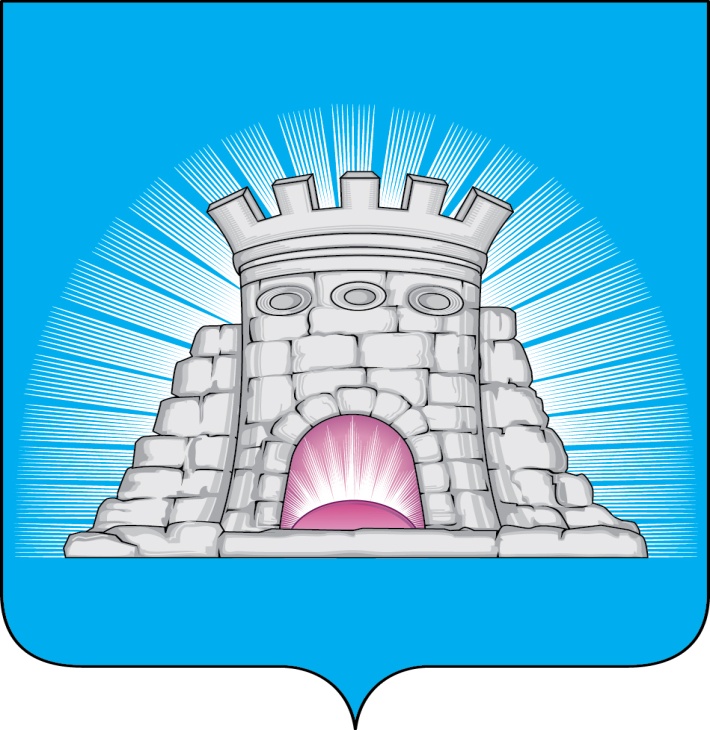 П О С Т А Н О В Л Е Н И Е20.09.2022       №    1714/9г.Зарайск                                 Об именных премиях главы городского округа Зарайск                               педагогическим работникам образовательных учреждений                                городского округа Зарайск Московской области,                                подготовившим учащихся, показавших высокие результаты                               на региональном и заключительном этапе Всероссийской                               олимпиады школьников         В целях поощрения педагогических работников муниципальных образовательных учреждений городского округа Зарайск  Московской области, подготовивших учащихся, показавших высокие результаты на региональном и заключительном этапе Всероссийской олимпиады школьников, и стимулирования преподавательской деятельности, в рамках реализации муниципальной программы городского округа Зарайск «Образование» на срок 2020-2024 годы, утвержденной постановлением главы городского округа Зарайск Московской области  от 22.11.2019 № 2038/11 (с изменениями)                                         П О С Т А Н О В Л Я Ю:      1. Учредить с 2022 года именную премию главы городского округа Зарайск Московской области  педагогическим работникам образовательных учреждений городского округа Зарайск Московской области, подготовившим учащихся, показавших высокие результаты на региональном и заключительном этапе Всероссийской олимпиады школьников, в следующем размере: 15000 (пятнадцать тысяч) рублей - за подготовку призера регионального этапа Всероссийской олимпиады школьников, 25000 (двадцать пять тысяч) рублей - за подготовку победителя регионального этапа Всероссийской олимпиады школьников,40000 (сорок тысяч) рублей - за подготовку участника заключительного этапа Всероссийской олимпиады школьников,60000 (шестьдесят тысяч) рублей - за подготовку призера заключительного этапа Всероссийской олимпиады школьников,80000 (восемьдесят тысяч) рублей - за подготовку победителя заключительного этапа Всероссийской олимпиады школьников.                                                                                                                  009544      2. Утвердить прилагаемый Порядок выплаты именной премии главы городского округа Зарайск Московской области педагогическим работникам муниципальных образовательных учреждений городского округа Зарайск Московской области, подготовившим учащихся, показавших высокие результаты на региональном и заключительном этапе Всероссийской олимпиады школьников.       3. Финансовому управлению администрации городского округа Зарайск Московской области:      3.1. выделить управлению образования администрации городского округа Зарайск Московской области в 2022 году необходимые денежные средства  для выплаты именной премии главы городского округа Зарайск Московской области  педагогическим работникам муниципальных образовательных учреждений городского округа Зарайск Московской области, подготовившим учащихся, показавших высокие результаты на региональном этапе Всероссийской олимпиады школьников;       3.2  при формировании проекта бюджета городского округа Зарайск Московской области на очередной финансовый год и на плановый период предусматривать Управлению образования администрации городского округа Зарайск Московской области средства на выплату именной премии главы городского округа Зарайск Московской области педагогическим работникам муниципальных образовательных учреждений городского округа Зарайск  Московской области, подготовившим учащихся, показавших высокие результаты на региональном и заключительном этапе Всероссийской олимпиады школьников.     4. Управлению образования ежегодно осуществлять выплату именной премии главы городского округа Зарайск Московской области педагогическим работникам муниципальных образовательных учреждений городского округа Зарайск  Московской области, подготовившим учащихся, показавших высокие результаты на региональном и заключительном этапе Всероссийской олимпиады школьников в рамках проведения мероприятий, посвященных Дню учителя, за счет средств, предусмотренных Управлению образования администрации городского округа Зарайск  Московской области в бюджете городского округа Зарайск Московской области на текущий финансовый год на соответствующие цели.        5. Службе по взаимодействию со СМИ администрации городского округа  Зарайск обеспечить официальное опубликование настоящего постановления в газете «За новую жизнь» и размещение на сайте администрации городского округа Зарайск Московской области.      6. Постановление главы городского округа Зарайск от 22.09.2017 №1509/09 «О ежегодных именных премиях главы городского округа Зарайск для работников образовательных учреждений городского округа Зарайск» признать утратившим силу.       7. Контроль за выполнением настоящего постановления возложить на заместителя главы администрации городского округа Зарайск Гулькину Р.Д.Глава городского округа Зарайск   В.А. Петрущенко Верно:Начальник службы делопроизводства Л.Б. Ивлева                                   20.09.2022    Послано: в дело - 1, УО - 2, ЦБ ГОЗ- 1, ФУ - 1,   прокуратуре-1, СВ со СМИ. Лапшина Л.В. Павлова Н.А.  66-2-45-42 	                                                                                                        Приложение 1                                                                                              к постановлению главы                                                                                       городского округа Зарайск                                                                                        от 20.09.2022 №1714/9Порядок          выплаты именной премии главы городского округа Зарайск Московской области педагогическим работникам муниципальных образовательных учреждений городского округа Зарайск  Московской области, подготовившим учащихся, показавших высокие результаты на региональном и заключительном этапе Всероссийской олимпиады школьников1. Настоящий Порядок устанавливает механизм выплаты именной премии главы городского округа Зарайск Московской области педагогическим работникам муниципальных образовательных учреждений городского округа Зарайск  Московской области (далее – Именная премия), подготовившим учащихся, показавших высокие результаты на региональном и заключительном этапе Всероссийской олимпиады школьников (далее-ВсОШ). 2. Претендентами на получение Именной премии являются педагогические работники муниципальных образовательных учреждений городского округа Зарайск  Московской области, подготовившие учащихся, ставших призерами, победителями регионального этапа ВсОШ, участниками, призерами, победителями заключительного этапа ВсОШ. Именная премия предоставляется педагогическому работнику при выполнении  следующих условий:подготовка педагогическим работником призера и (или) победителя регионального этапа ВсОШ;подготовка педагогическим работником участника и (или) призера, победителя заключительного этапа ВсОШ.В случае подготовки двух и более учеников, ставших призерами и победителями регионального этапа, а также участником/призером/победителем заключительного этапа ВсОШ, предусматривается назначение Именной премии за каждый результат педагогическому работнику, подготовившему учащегося (учащихся) по соответствующему учебному предмету.3. Устанавливается следующий размер Именной премии:15000 (пятнадцать тысяч) рублей  - за подготовку призера регионального этапа ВсОШ, 25000 (двадцать пять тысяч) рублей - за подготовку победителя регионального этапа ВсОШ, 40000 (сорок тысяч) рублей - за подготовку участника заключительного этапа ВсОШ,60000 (шестьдесят тысяч) рублей - за подготовку призера заключительного этапа ВсОШ,80000 (восемьдесят тысяч) рублей - за подготовку победителя заключительного этапа ВсОШ.4. Именная премия устанавливается для всех педагогических работников, подготовивших учеников, ставших призерами, победителями регионального этапа ВсОШ, участниками, призерами, победителями заключительного этапа ВсОШ в текущем календарном году, независимо от получения ими данной выплаты в предыдущие годы.5. Количество Именных премий ежегодно определяется Управлением образования администрации городского округа Зарайск Московской области  по итогам проведения регионального и заключительного этапов ВсОШ и зависит от количества педагогических работников, подготовивших учеников, ставших призерами, победителями регионального этапа ВсОШ, участниками, призерами, победителями заключительного этапа ВсОШ.6. Кандидатуры педагогических работников для получения Именной премии устанавливаются Управлением образования администрации  городского округа Зарайск Московской области на основании протоколов проведения ВсОШ (далее - протоколы).7. Ежегодно по завершении ВсОШ, но не позднее 25 сентября текущего года ( в 2022 году – не позднее 30 сентября текущего года)  Управление образования администрации городского округа Зарайск  Московской области формирует на основании протоколов список педагогических работников  - получателей Именной премии  (далее - Список) и готовит проект распоряжения  главы городского округа Зарайск Московской области о выплате им Именной премии.8. Для получения Именной премии педагогические работники, включенные в Список, представляют в Управление  образования администрации городского округа  Зарайск Московской области в течение 7 дней со дня утверждения Списка следующие документы:заявление о выплате Именной премии в свободной форме с согласием на обработку персональных данных;реквизиты кредитной организации с указанием номера лицевого счета получателя Именной премии, предоставленные банком;копию паспорта;копию свидетельства о постановке на учет физического лица в налоговом органе на территории Российской Федерации;копию страхового номера индивидуального лицевого счета застрахованного лица в системе персонифицированного учета Пенсионного фонда Российской Федерации.9. Именная премия предоставляется путем перечисления денежных средств на лицевой счет педагогического работника, включенного в Список, открытый на его имя в кредитной организации.10. Выплата Именной премии осуществляется за счет средств бюджета г.о. Зарайск Московской области, предусмотренных на эти цели Управлению образования администрации г.о. Зарайск Московской области в рамках муниципальной программы городского округа Зарайск «Образование» на срок 2020-2024 годы, утвержденной постановлением главы городского округа Зарайск Московской области  от 22.11.2019 № 2038/11.